ÓRATERVEZETOsztály: Előkészítő, II. - III. osztály  Tantárgy: Anyanyelv, vizuális nevelésTéma: A sasnyúl problémái Szitakötő 42/18Az óra meneteElőkészítő beszélgetés: A témához való hangulat megteremtéseA cím alapján előzetes feltételezések meghallgatása- jóslásMilyenek képzelitek a sasnyulat? Szerintetek milyen problémái lehettek? stb.A téma feldolgozása Szitakötő 2018/42 - A sasnyúl című mese elolvasása, megbeszélése Részenkénti olvasás- megbeszélés Kereső olvasás Kik a mese szereplői? Hogyan néztek ki a szereplők? Keressétek ki a szövegből!Miben kellett dönteni a különleges lényeknek? Mikor jött rá a sasnyúl, hogy mit csináljon? Válaszoljatok a saját szavaiddal!Keressétek  ki az ismétlődő mondatokat! Csak úgy jön magától. Mit jelent?Az ábrázolási téma előkészítése Állatos képek megfigyelése, elemzése. Az  uralkodó színek megfigyelése, megnevezése. Rajzolás, festés  A munkák értékelése - Rögtönzött kiállítás, beszélgetés 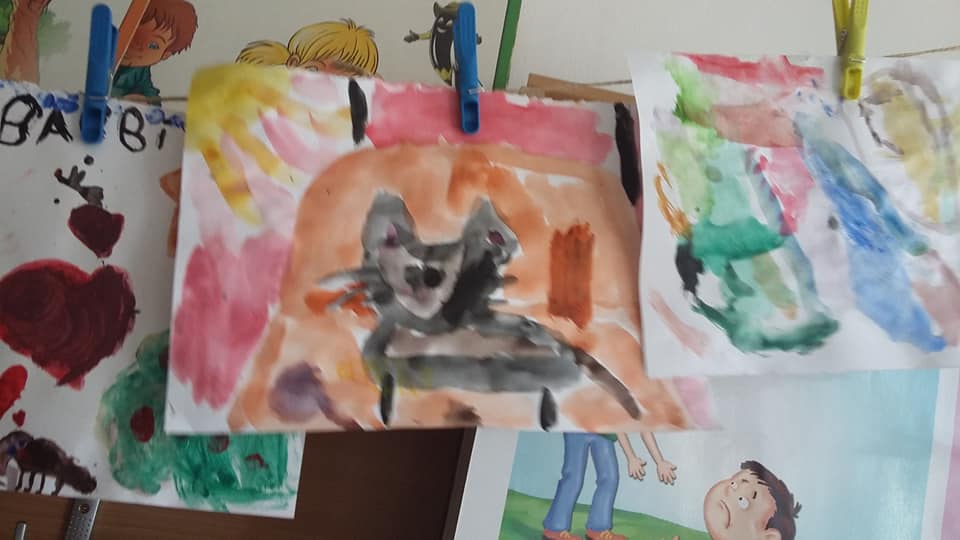 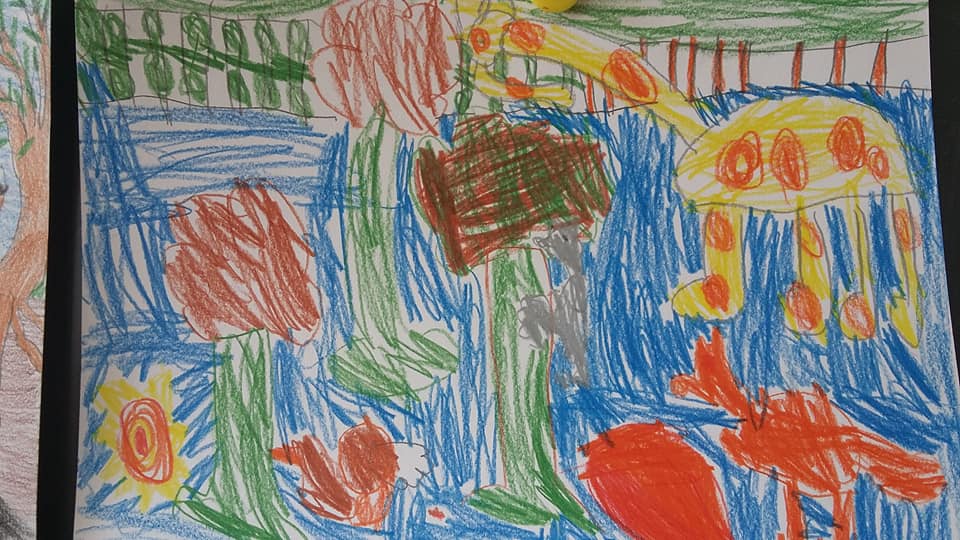 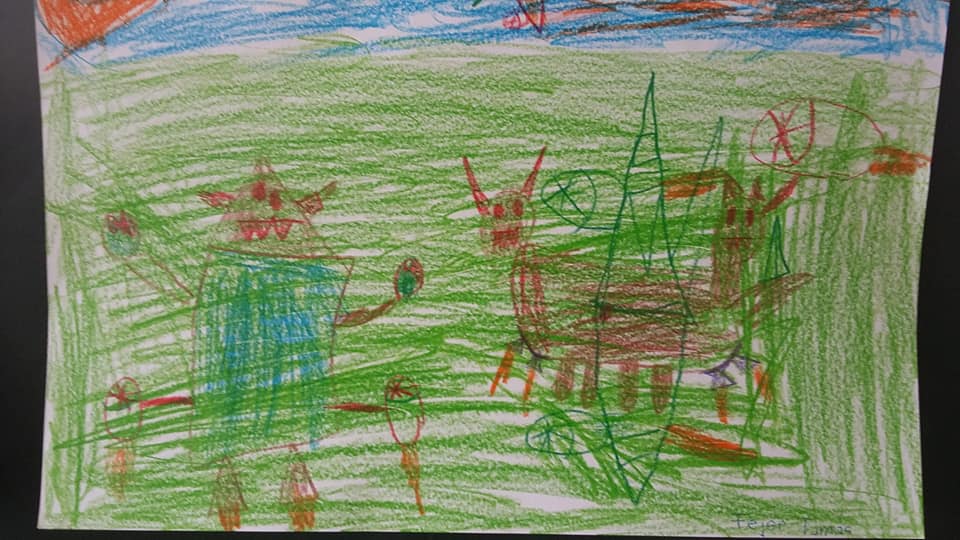 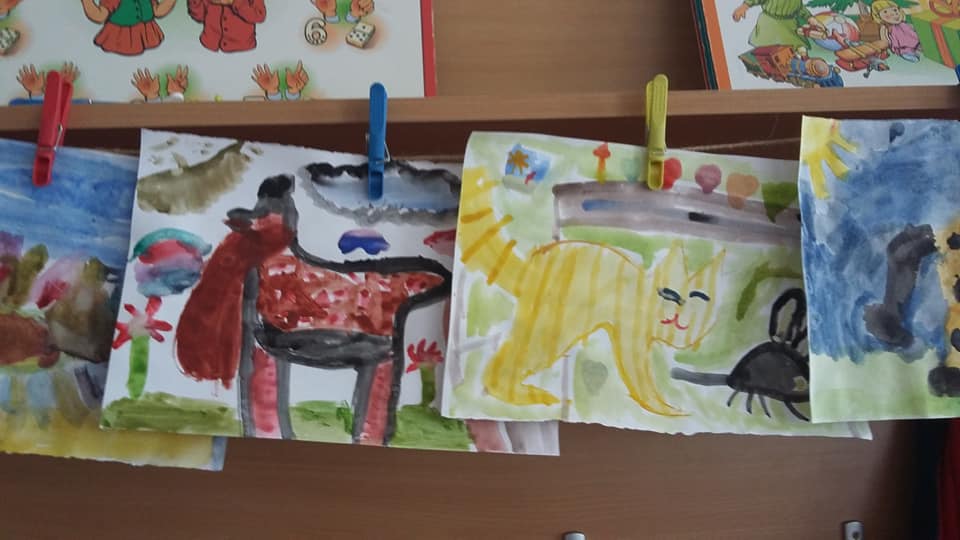 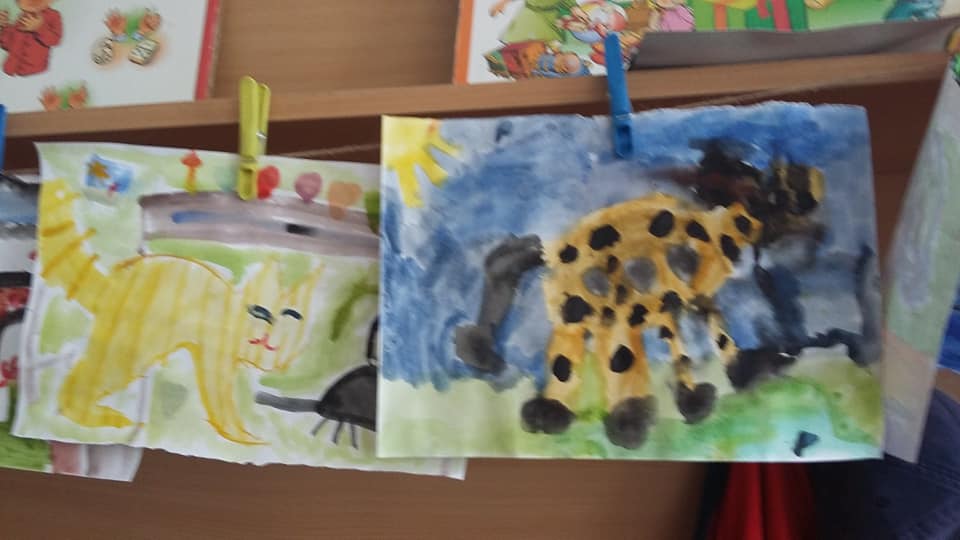 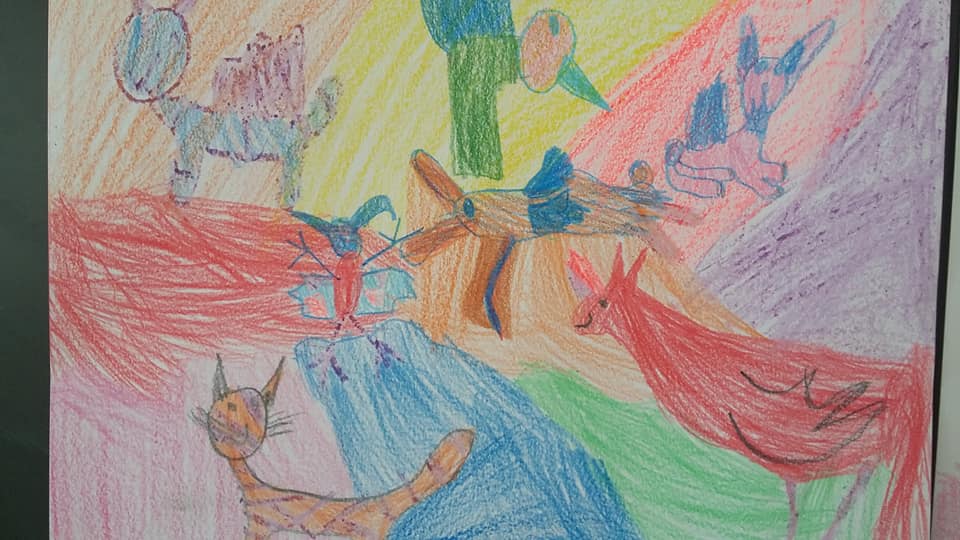 